  Roseberry Primary and Nursery School 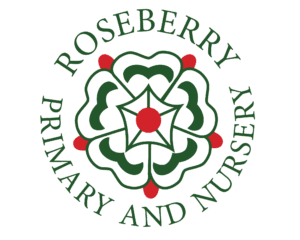 Teaching assistant – entry level job description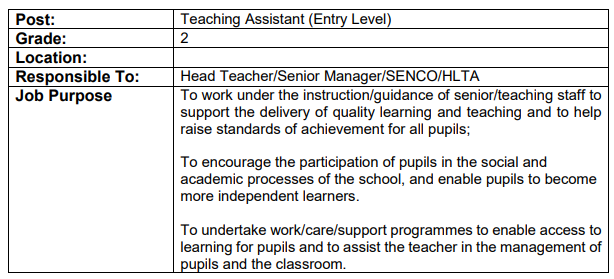 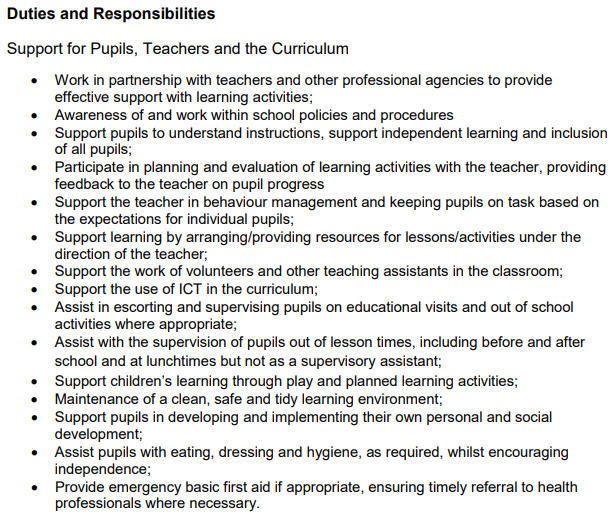 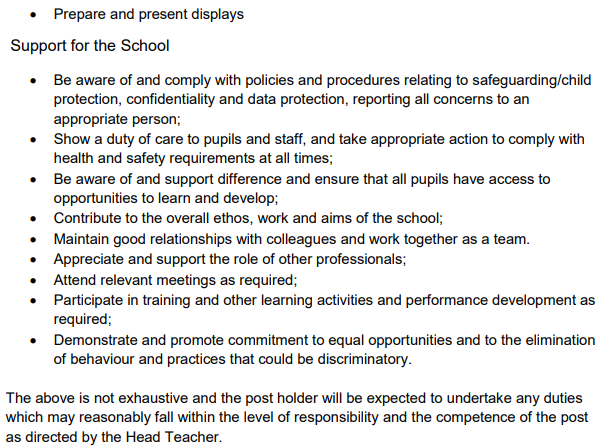 